OFÍCIO/SJC Nº 0034/2020                                                                     Em 30 de janeiro de 2020AoExcelentíssimo SenhorTENENTE SANTANAVereador e Presidente da Câmara Municipal de AraraquaraRua São Bento, 887 – Centro14801-300 - ARARAQUARA/SPSenhor Presidente:Nos termos da Lei Orgânica do Município de Araraquara, encaminhamos a Vossa Excelência, a fim de ser apreciado pelo nobre Poder Legislativo, o incluso Projeto de Lei que dispõe sobre a abertura de um crédito adicional suplementar até o limite de R$ 910.000,00 (novecentos e dez mil reais), e dá outras providências.  A abertura de crédito ora proposta se dá em virtude da necessidade de contratação de empresas, por meio de licitação, para término das obras de reforma, adequação e modernização do Teatro Municipal, a saber: i) execução do sistema de proteção e combate a incêndio e pânico, adequação dos quadros de distribuição de energia, iluminação, cabine de força e sistema de proteção contra descargas elétricas, com custo estimado de R$ 595.000,00 (quinhentos e noventa e cinco mil reais); e ii) adequação de ambientes, com custo estimado de R$ 315.000,00 (trezentos e quinze mil reais).No que tange à redução orçamentária da ação “Ressocialização Mulheres/Homens do Sistema Presidiário”, informamos que o quantitativo contratado para a Secretaria Municipal de Obras e Serviços Públicos é de 355 (trezentos e cinquenta e cinco) homens/mês, sendo que se utilizam atualmente somente 59 (cinquenta e nove) homens/mês, em virtude de o sistema prisional não dispor de quantitativo para atender a totalidade contratada. Portanto, a redução não afetará a demanda de prestação de serviço agora e no futuro, ainda que se necessite de um acréscimo deste tipo de mão de obra.Assim, tendo em vista as finalidades a que o Projeto de Lei se destina, entendemos estar plenamente justificada a presente propositura que, por certo, irá merecer a aprovação desta Casa de Leis.Por julgarmos esta propositura como medida de urgência, solicitamos seja o presente Projeto de Lei apreciado dentro do menor prazo possível, nos termos do art. 80 da Lei Orgânica do Município de Araraquara.Valemo-nos do ensejo para renovar-lhe os protestos de estima e apreço.Atenciosamente,EDINHO SILVA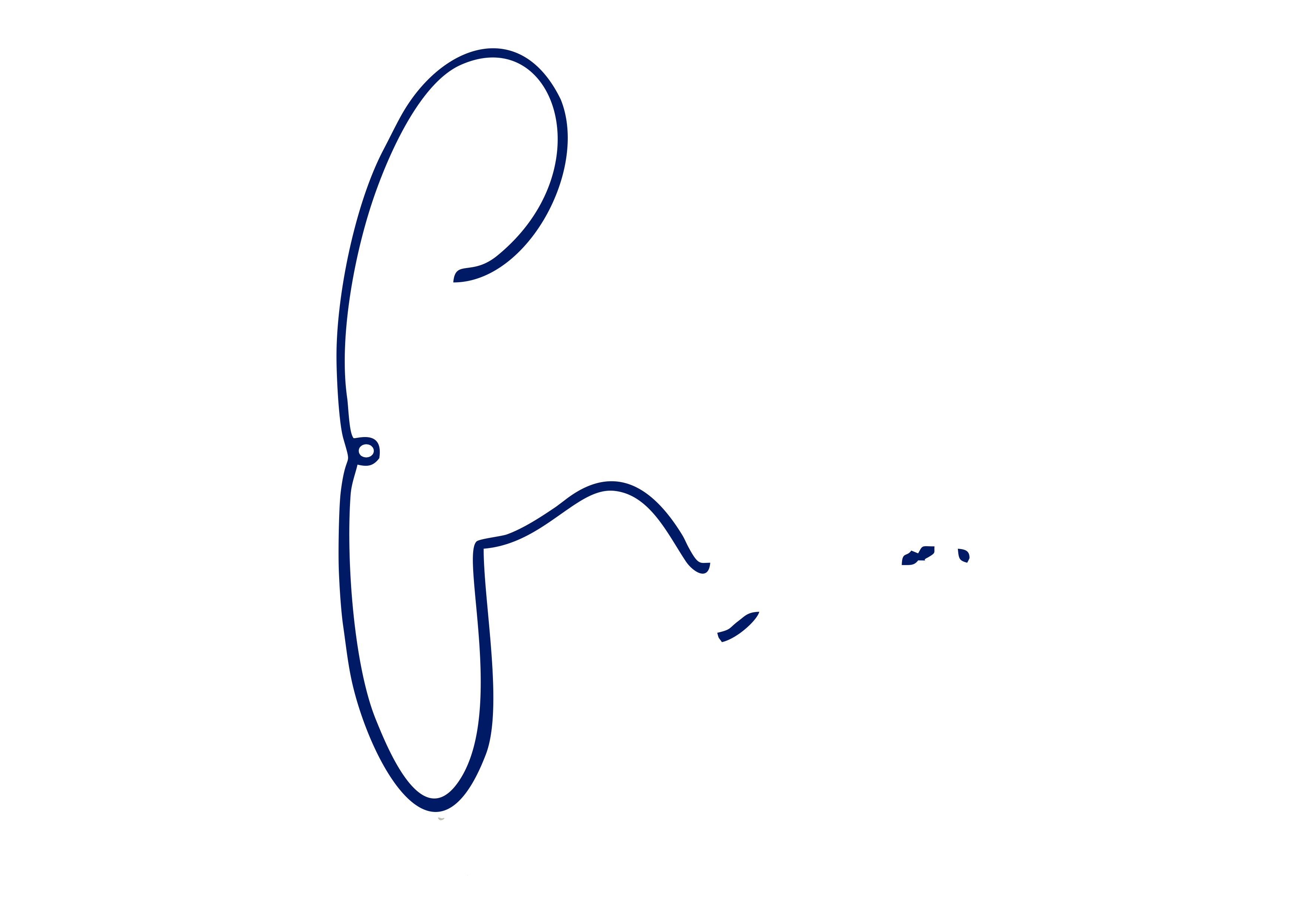 Prefeito MunicipalPROJETO DE LEI NºDispõe sobre a abertura de crédito adicional suplementar, e dá outras providências.Art. 1º Fica o Poder Executivo autorizado a abrir um crédito adicional suplementar até o limite de R$ 910.000,00 (novecentos e dez mil reais), para atender despesas com obras de sistema de proteção e combate a incêndio e pânico, de adequação dos quadros de distribuição de energia, iluminação, cabine de força e sistema de proteção contra descargas elétricas e de adequação de ambientes do Teatro Municipal, conforme demonstrativo abaixo:Art. 2º O crédito autorizado no art. 1º desta lei será coberto com recursos orçamentários provenientes de anulação parcial das dotações abaixo e especificadas:Art. 3º Fica incluso o presente crédito adicional suplementar na Lei nº 9.138, de 29 de novembro de 2017 (Plano Plurianual - PPA), na Lei nº 9.645, de 16 de julho de 2019 (Lei de Diretrizes Orçamentárias - LDO) e na Lei nº 9.844, de 17 de dezembro de 2019 (Lei Orçamentária Anual - LOA).Art. 4º Esta lei entra em vigor na data de sua publicação. PAÇO MUNICIPAL “PREFEITO RUBENS CRUZ”, 30 de janeiro de 2020.EDINHO SILVAPrefeito Municipal02PODER EXECUTIVOPODER EXECUTIVOPODER EXECUTIVOPODER EXECUTIVO02.08SECRETARIA MUNICIPAL DE OBRAS E SERVIÇOS PÚBLICOSSECRETARIA MUNICIPAL DE OBRAS E SERVIÇOS PÚBLICOSSECRETARIA MUNICIPAL DE OBRAS E SERVIÇOS PÚBLICOSSECRETARIA MUNICIPAL DE OBRAS E SERVIÇOS PÚBLICOS02.08.01COORDENADORIA EXECUTIVAS DAS OBRAS PÚBLICASCOORDENADORIA EXECUTIVAS DAS OBRAS PÚBLICASCOORDENADORIA EXECUTIVAS DAS OBRAS PÚBLICASCOORDENADORIA EXECUTIVAS DAS OBRAS PÚBLICASFUNCIONAL PROGRAMÁTICAFUNCIONAL PROGRAMÁTICAFUNCIONAL PROGRAMÁTICAFUNCIONAL PROGRAMÁTICAFUNCIONAL PROGRAMÁTICA1515URBANISMO15.45115.451INFRA-ESTRUTURA URBANA15.451.06715.451.067EXPANSÃO, MELHORIAS E MANUTENÇÃO EM EDIFÍCIOS PÚBLICOS15.451.067.115.451.067.1PROJETO15.451.067.1.03515.451.067.1.035CONSTRUÇÃO, REFORMA E AMPLIAÇÃO DOS PRÓPRIOS MUNICIPAISR$910.000,00CATEGORIA ECONÔMICACATEGORIA ECONÔMICACATEGORIA ECONÔMICACATEGORIA ECONÔMICACATEGORIA ECONÔMICA4.4.90.51OBRAS E INSTALAÇÕESOBRAS E INSTALAÇÕESR$910.000,00FONTE DE RECURSOFONTE DE RECURSO01 - TESOURO01 - TESOURO01 - TESOURO02PODER EXECUTIVOPODER EXECUTIVOPODER EXECUTIVOPODER EXECUTIVO02.08SECRETARIA MUNICIPAL DE OBRAS E SERVIÇOS PÚBLICOSSECRETARIA MUNICIPAL DE OBRAS E SERVIÇOS PÚBLICOSSECRETARIA MUNICIPAL DE OBRAS E SERVIÇOS PÚBLICOSSECRETARIA MUNICIPAL DE OBRAS E SERVIÇOS PÚBLICOS02.08.02COORDENADORIA EXECUTIVA DE SERVIÇOS PÚBLICOSCOORDENADORIA EXECUTIVA DE SERVIÇOS PÚBLICOSCOORDENADORIA EXECUTIVA DE SERVIÇOS PÚBLICOSCOORDENADORIA EXECUTIVA DE SERVIÇOS PÚBLICOSFUNCIONAL PROGRAMÁTICAFUNCIONAL PROGRAMÁTICAFUNCIONAL PROGRAMÁTICAFUNCIONAL PROGRAMÁTICAFUNCIONAL PROGRAMÁTICA1515URBANISMO15.45215.452SERVIÇOS URBANOS15.452.06915.452.069GESTÃO DE SERVIÇOS URBANOS15.452.069.215.452.069.2ATIVIDADE15.452.069.2.04715.452.069.2.047RESSOCIALIZAÇÃO MULHERES/HOMENS DO SISTEMA PRESIDIÁRIOR$910.000,00CATEGORIA ECONÔMICACATEGORIA ECONÔMICACATEGORIA ECONÔMICACATEGORIA ECONÔMICACATEGORIA ECONÔMICA3.3.90.39OUTROS SERVIÇOS DE TERCEIROS PESSOA JURÍDICAOUTROS SERVIÇOS DE TERCEIROS PESSOA JURÍDICAR$910.000,00FONTE DE RECURSOFONTE DE RECURSO01 – TESOURO01 – TESOURO01 – TESOURO